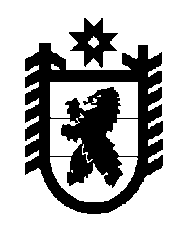 Российская Федерация Республика Карелия    РАСПОРЯЖЕНИЕГЛАВЫ РЕСПУБЛИКИ КАРЕЛИЯВнести в приложение 2 к распоряжению Главы Республики Карелия от 20 сентября 2019 года № 521-р следующие изменения:1) в основном составе призывной комиссии муниципального образования «Пряжинский национальный муниципальный район»:включить в состав призывной комиссии Гаврош О.М. – главу администрации Пряжинского национального муниципального района, назначив ее председателем призывной комиссии;исключить из состава призывной комиссии Илюкович Е.В.;2)  в резервном составе призывной комиссии муниципального образования «Пряжинский национальный муниципальный район»:включить в состав призывной комиссии Илюкович Е.В. – заместителя главы администрации Пряжинского национального муниципального района, назначив ее председателем призывной комиссии;исключить из состава призывной комиссии Гиль Ю.А.           ГлаваРеспублики Карелия                                                          А.О. Парфенчиковг. Петрозаводск14 октября 2019 года№ 583-р